О проведении  плановой выездной проверки Управлением Россельхознадзора по РеспубликеБашкортостан проведена плановая выездная проверка в отношении администрациии сельского поселения Первомайский сельсовет муниципального района Салаватский район. В ходе проверки выявлено нарушение, выразившееся в порче земель в результате  нарушения  правил обращения с пестицидами и агрохимикатами или иными опасными  для здоровья людей и окружающей среды веществами и отходами производства и потребления на землях сельскохозяйственного назначения, а именно: выявлено загрязнение земель солями свинца на общей площади 0,5 га. По результатам проверки в отношении должностного лица составлен протокол об административном правонарушении по   ч. 2 ст. 8.6 КоАП РФ и выдано предписание об устранении нарушений законодательства в сфере охраны и использования земельных участков сельскохозяйственного назначения.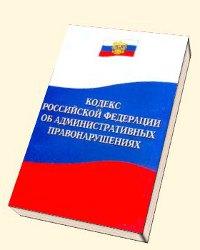 